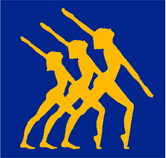 NAME ____________________________________________DATE OF BIRTH_____/_____/_____ADDRESS___________________________________________________________PC_________PHONE_________________________________________________________________________ A REGISTERED MEMBER OF THE _______________________________________________	CLUB

IS STANDING FOR SELECTION FOR (Please circle) Sub Junior  /  Junior  / Intermediate / Senior TEAM

I declare at the time of selections
1.  To the best of my knowledge I am not suffering from any injury or disability that may prevent me from performing
      my duties in a State team.
2.  I have no outstanding payments or fees due to the above stated Club or the Calisthenic Association of SA.
3.  I will abide by all rules relative to the selections as defined by the Calisthenic Association of South Australia
4.  I have read and agree to abide by the information provided in the 2020 National teams information booklet
       including payments due._________________________			  _________________________	 Signature                                     		 	      Signature Date Parent must complete this section of the form if the child is under 18 years.The Selection Panel decision is final and no correspondence will be entered into.CLUB SECRETARY / PRINCIPAL COACH TO COMPLETE THIS SECTION

must be signed by ONE of the above AND TEAM COACH
***ALL COMPETITIORS MUST BE FINANCIAL MEMBERS OF THEIR CLUB***Coaches Name____________________________of_______________________________ClubDeclare………………………………………………….participated in………………..…in the             Members Name				                 Number of items…………………….....................................of the……….2019……...CASA State Championships.
                  Section                                                                               Year Signature (Club Secretary/ Principal Coach) ………………………….Team Coach……………………………Date…………………………………………	          			Western Youth Centre – 79 Marion Road CowandillaSATURDAY 9th November 	Intermediate Workshop / Selection 2.00pm- 5.00pm			      	     			Western Youth Centre – 79 Marion Road CowandillaSUNDAY 10th November 	Sub Junior Workshop 9.00am -10.30am				Sub Junior Selections 1.00pm-3.00pm			             Junior Workshop 11.00am – 12.30pmJunior Selection 4.00pm-6.00pm    SUNDAY 1st December 	Western Youth Centre – 79 Marion Road Cowandilla				Senior Workshop/Selection 9.00am-12.00pmTry Booking receipt and completed form to be presented on selection day to registration desk.Registration opens 1 hour prior to workshop 